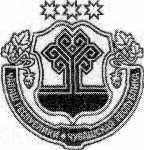 Об определении места для проведения агитационных публичных мероприятий и о выделении специальных мест  для размещения печатных агитационных материалов по выборам депутатов Собрания депутатов Аликовского муниципального округа Чувашской РеспубликиВ соответствии со ст.54 Федерального закона от 12 июня 2002 года №67-ФЗ «Об основных гарантиях избирательных прав и права на участие в референдуме граждан Российской Федерации» администрация Питишевского сельского поселения Аликовского района  Чувашской Республики  постановляет:Определить на территории Питишевского  сельского поселения Аликовского района  Чувашской Республики места, предоставляемые уполномоченным представителям политических партий для проведения агитационных публичных мероприятий и для встреч с избирателями по выборам депутатов Собрания депутатов Аликовского муниципального округа Чувашской Республики согласно приложению № 1.   2. Определить специальные места для размещения печатных агитационных материалов по выборам депутатов Собрания депутатов Аликовского муниципального округа Чувашской Республики на территории избирательного участка, расположенного на территории Питишевского  сельского поселения Аликовского района  Чувашской Республики, согласно приложению № 2.  3. Контроль за исполнением настоящего постановления возлагаю на себя. 4. Настоящее постановление вступает в силу с после его официального опубликования.Глава Питишевскогосельского поселения                                                                                                А. Ю. Гаврилова                                                                                   Приложение №1к постановлению администрации Питишевского сельского поселения Аликовского района Чувашской Республики от 04.08.2022 г. №20 Переченьмест,  предоставляемых уполномоченным представителям политических партий,  для встреч с  избирателями на территории Питишевского  сельского поселения Аликовского района Чувашской Республики           Приложение №2к постановлению администрации Питишевского сельского поселения Аликовского района Чувашской Республики от 04.08.2022 г. №20П Е Р Е Ч Е Н Ьспециальных мест для размещения печатных агитационныхматериалов на территории Питишевского сельского поселения Аликовского районаЧувашской Республики по выборам депутатов Собрания депутатов Аликовского муниципального округа Чувашской Республики№п/пМестоположение  специально отведенного места для встреч с  избирателямиАдрес1 Питишевский СДКд. Питишево, ул. Войкова, д. №56№п/пНаименование и номер избирательного участкаПеречень специальных мест для размещения агитационных материаловАдрес1Питишевский  избирательный участок №215Информационный щит  около здании магазина «Ольга»д. Питишево, ул. Войкова, д. № 1 «а»2Устьинский избирательный участок №216Информационный щит около Устьинского магазина «Аэлита»с. Устье, ул. Школьная, дом №46